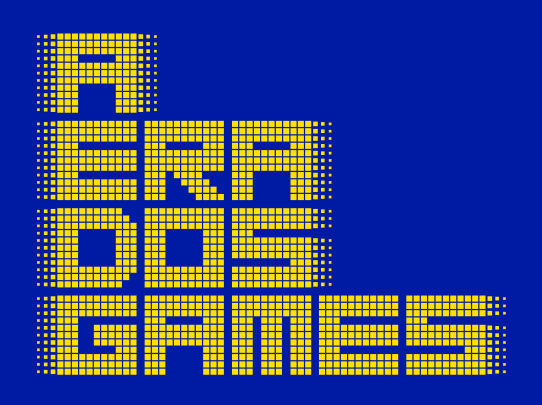 VISTA POR QUATRO MILHÕES DE PESSOAS EM 25 PAÍSES, MOSTRA A ERA DOS GAMES JOGA LUZ SOBRE O MAIOR FENÔMENO DA CULTURA DE MASSA DO SÉCULO 21Público poderá interagir com mais de 150 jogos eletrônicos no prédio da Bienal Ingressos já estão à vendaFOTOS EM ALTA: https://www.dropbox.com/sh/bh7vedy31k835cj/AADWiMHn6gycqp2tg-586WxPa?dl=0Do rústico fliperama à intrépida caçada de pokemons virtuais nas ruas, em menos de 60 anos os videogames passaram de simples brincadeira de nerds a poderosas ferramentas tecnológicas e fenômeno contemporâneo da cultura de massa, capazes de influenciar a maneira como as novas gerações se relacionam com o mundo. Força-motriz de uma indústria que movimenta mais dinheiro que o cinema e a música somados, os jogos eletrônicos são tema da megaexposição A Era dos Games, concebida pelo Barbican Centre de Londres, que chega ao Brasil depois de percorrer 33 cidades de 25 países e ser vista por quase quatro milhões de pessoas. Apresentada pelo Ministério da Cultura e Brasilprev, através da Lei Federal de Incentivo à Cultura, a mostra ocupará o Pavilhão da Bienal, no Parque Ibirapuera, entre 16 de agosto e 12 de novembro. Depois, segue para o Museu Histórico Nacional no Rio de Janeiro, onde ficará em cartaz de 6 de dezembro a 05 de março de 2018. Nas duas cidades, o público poderá interagir com mais de 150 jogos de sucesso.Mesmo tendo a interatividade como um de seus principais focos, o objetivo da mostra é múltiplo e contempla aspectos bastante amplos, como a rememoração da história dos games; a apresentação das novas e revolucionárias possibilidades neste campo, com o surgimento de outras tecnologias; e, finalmente, uma cuidadosa explanação da complexa teia de elementos e influências responsáveis pelas diferentes etapas do processo de criação e distribuição dos games. Em outras palavras, ao mesmo tempo em que investiga o desenvolvimento e uso dos jogos eletrônicos, a mostra procura explorar seus desdobramentos e nexos com a cultura contemporânea.“Não há dúvida de que os videogames tiveram um grande impacto na cultura visual contemporânea. A Era dos Games pretende demonstrar a força criativa considerável que sustenta a indústria, destacando as contribuições de indivíduos e empresas-chave que desempenharam um papel na sua evolução. A exposição explora a influência de músicos, cineastas e artistas e mostra claramente que algumas das inovações mais criativas do nosso tempo passaram por este meio fenomenal”, resume Neil McConnon, diretor do Barbican.A exposição - que consumiu dois anos de trabalho intenso, a um custo de um milhão de libras inglesas - tem como ponto de início Spacewar, um dos primeiros jogos criados para computador, desenvolvido em 1961 por uma equipe de estudantes do MIT (Massachusetts Institute of Technology) num PDP-1, computador pioneiro que tinha o tamanho de quatro geladeiras. São cerca de seis décadas escrutinadas, em 13 seções temáticas distintas. Dentre os mais de 150 jogos selecionados há uma longa lista de destaques, a começar pelo Pong, um jogo de tênis extremamente sintético, criado em 1972 e que rodou o mundo. Trata-se do primeiro videogame a gerar lucro (Spacewar não rendeu nem um centavo a seus criadores) e que deu início a uma das megaempresas do setor, a Atari. Quatro anos após ter sido criada, a empresa foi vendida para a Warner por US$ 28 milhões, sinalizando o início de um negócio extremamente próspero, assentado sobre o tripé da tecnologia, ciência e arte. Atualmente, o segmento é liderado por cinco grandes fabricantes. Além da Atari estão na lista Nintendo, Sega, Microsoft e Sony. O segmento é fortemente centralizado no Japão, América do Norte e Europa, mas tem demonstrado um forte crescimento em países como Coréia do Sul, Rússia, Índia e também Brasil. Segundo pesquisas divulgadas no ano passado, o Brasil ocupava o 11.o lugar no ranking de maior mercado de games, movimentando R$ 900 milhões ao ano.O campo de jogos eletrônicos é extremamente vasto e apresentou ao longo do tempo uma série de mudanças radicais. Se no início as criações eram para grandes estruturas, chamadas de arcades (estruturas próprias, acionadas por meio de moedas e conhecidas como fliperamas no Brasil), pouco a pouco as criações foram se adaptando aos espaços domésticos (com o desenvolvimento dos sistemas portáteis), às linguagens de computador, e finalmente à tela do celular. Apesar dessas diferenças importantes de suporte, é possível organizá-los em três grandes blocos. O primeiro deles seria composto pelos jogos de pensamento, que dialogam com aqueles existentes antes da eletrônica, como as cartas, os jogos de tabuleiro e os quebra-cabeças, como o Tetris, o jogo mais vendido da história dos games, ou o Pacman. No segundo grupo estão os jogos de ação (como os games de guerra ou de esporte, como o Wii). Finalmente o terceiro bloco contempla os jogos de simulação (os games da série The Sims ou o crescente mercado de jogos coletivos, disputados por dezenas de pessoas on-line).Se não bastasse a ampla exposição dos jogos – atrativo suficiente tanto para as novas gerações quanto para o público adulto e sênior, interessado em redescobrir seus velhos passatempos e apresentá-los a filhos e netos –, a mostra organizada pelo Barbican Centre também amplia os horizontes de investigação da cultura dos games, explorando diferentes aspectos desse universo a partir de diferentes pontos de vista, em termos econômicos, sociais e tecnológicos.Nos vários segmentos que compõem a mostra, vão sendo apresentados ao público dados sobre as implicações industriais, criativas e comerciais desse fenômeno de massa; sua geopolítica; os personagens que fizeram história; a crescente importância dos jogos infantis e seu potencial uso como ferramenta educativa; os vínculos inquestionáveis entre os games e outras áreas da produção cultural, como a música e o cinema; a mídia especializada; e finalmente os enormes avanços tecnológicos que continuam sendo feitos, como o uso cada vez mais sofisticado da tecnologia 3D, a captação mais sensível dos movimentos pela tela ou por sensores e a constatação de que a realidade virtual é algo cada vez mais próximo. Daí a necessidade permanente de atualizar a exposição, agregando a ela inovações como a Virtual Sphere.Nesse percurso destacam-se figuras fictícias ou reais, personagens conhecidos mundialmente ou criadores, cujos nomes são familiares apenas para os que dominam os bastidores do universo dos games. Quem não conhece Super Mario, o encanador italiano criado pela Nintendo em 1985 e que chegou a ser usado pelo Japão na cerimônia de encerramento das últimas Olimpíadas como símbolo nacional? Mas nem todos sabem que o jogo foi criado por Shigeru Miyamoto, um dos grandes designers de games, responsável também por títulos como Donkey Kong, The Legend of Zelda e a série Wii. Outro designer de destaque, Yuji Naka (criador de Sonic the Hedgehog) também tem seu trabalho detalhado na mostra, que permite ver de perto os bastidores dessas criações.No segmento que detalha as criações sonoras ganha relevo o trabalho de dois criadores: Koichi Sugiyama (que trabalhou nos jogos do Dragonquest com a Orquestra Filarmônica de Londres) e Richard Jacques, compositor britânico que criou uma série de trabalhos para a Sega (particularmente para os jogos da série Sonic the Hedgehog), mas também desenvolve uma série de trabalhos para o cinema e para a televisão, confirmando como são fluídas as fronteiras entre esses diferentes campos. É inquestionável como, desde a década de 1970, os games se inspiram no cinema em busca de estilos e histórias. No sentido contrário, o cinema muitas vezes vai buscar inspiração no universo dos jogos, como por exemplo no caso de Tomb Raider (2001), título derivado do game Lara Croft.Um embrião da exposição atual foi apresentado no Museu da Imagem e do Som de São Paulo em 2011. Batizada originalmente de Game On, mais tarde o evento incorporou o número 2.0 ao título para dar conta das atualizações tecnológicas surgidas ao longo do período em que excursionou pelo mundo. A edição que desembarca agora no país chega em versão ampliada, com games de última geração e inclui jogos produzidos no Brasil.“Acreditamos muito no potencial dessa exposição. Ao apresentar a história do videogame de forma lúdica e divertida, ela integra diferentes gerações e proporciona um excelente programa para toda a família”, explica Cinthia Spanó, gerente de Comunicação Corporativa e Sustentabilidade da Brasilprev.As visitas à exposição terão horários pré-agendados e serão realizadas em seis sessões diárias, com 90 minutos de duração cada. O público já pode adquirir ingressos antecipadamente online. Vendas de ingressos na bilheteria somente a partir da data de abertura, 16 de agosto.Sobre a BrasilprevCom 23 anos de atuação, a Brasilprev Seguros e Previdência S.A tem como acionistas a BB Seguridade Participações, braço de seguros, capitalização e previdência privada do Banco do Brasil, um dos maiores bancos do país, e o Principal Financial Group, uma das principais instituições financeiras dos Estados Unidos. A companhia é uma das maiores empresas de previdência complementar aberta no Brasil, com R$ 212 bilhões em ativos sob gestão e uma carteira de mais de 1,98 milhão de clientes.Especializada no setor, com produtos acessíveis e serviços diferenciados, é líder em captação líquida de todo o segmento de previdência privada aberta. Sua estratégia de vendas é focada em seu principal canal de comercialização: a rede de agências do Banco do Brasil.SERVIÇOA ERA DOS GAMESUma exposição do Barbican Centre de LondresIdealização: Dueto ProduçõesRealização: Nós 3 ProduçõesApresentação: Ministério da Cultura e BrasilprevDe 16 de agosto a 12 de novembro de 2017 Terça a domingo, das 11 às 20 horasSessões diárias às 11h, 12h30, 14h00, 15h30, 17h00 e 18h30 Preço R$40,00 / R$20,00 meia entrada**http://www.portaldoconsumidor.gov.br/noticia.asp?id=31127Endereço: Pavilhão da Bienal - 3º pavimento - Acesso pela rampa externa Parque Ibirapuera - Portão 03Av. Pedro Alvares Cabral S/N - CEP 04094-000São Paulo, BrasilInício das Vendas online: 05 de julho de 2017Início das vendas no local: 16 de agosto de 2017Vendas: www.ingresse.com SAC INGRESSETel (11) 4933 6661 São PauloTel (21) 4042 2240 Rio de JaneiroOBS:- Crianças até 12 anos devem estar acompanhadas pelo responsável legal- Não é permitida a entrada de: mochilas ou bolsas grandes, carrinhos de bebê, comidas e bebidas, objetos cortantes, skates, bicicletas, armas de fogo, animais (exceto cães-guias)INFORMAÇÕES PARA A IMPRENSA:CANIVELLO COMUNICAÇÃOLuciana Pareja - lucianapareja-temp@canivello.com.br - Cel (11) 97200.4131Mario Canivello – mario@canivello.com.br - NOVOS TELS (21) 98987.4499 / (21) 2540.6111